لجنة مناهضة التعذيب‏‏		قرار اعتمدته اللجنة بموجب المادة 22 من الاتفاقية بشأن البلاغ رقم 959/2019* **بلاغ مقدم من:	أُ. إ. (يمثله المحاميان فاضل أحمد تامر ونسرين أولو)الشخص المدعى أنه الضحية:	صاحب الشكوىالدولة الطرف:	سويسراتاريخ تقديم الشكوى:	26 أيلول/سبتمبر 2019 (تاريخ الرسالة الأولى)المسائل الموضوعية:	الإبعاد إلى جنوب أفريقيا؛ الخطر على الحياة؛ خطر التعذيب وغيره من ضروب المعاملة أو العقوبة القاسية أو اللاإنسانية أو المهينة‏	حيث أنهى محاميا صاحب الشكوى إلى علم اللجنة، في اجتماعها المعقود في 28 نيسان/أبريل 2021، أن سلطات الدولة الطرف قد قبلت بقاء صاحب الشكوى في سويسرا لأسباب إنسانية، وأن سلطات الدولة الطرف ستنظر مجددا في الأسس الموضوعية لالتماسه اللجوء، وحيث إن اللجنة أحاطت علماً بسحب محاميي صاحب الشكوى البلاغ، فإنها قررت وقف النظر في البلاغ رقم 959/2019، على أساس أنه يحق لصاحب الشكوى تقديم بلاغ جديد، إن اقتضى الحال.الأمم المتحدةCAT/C/70/D/959/2019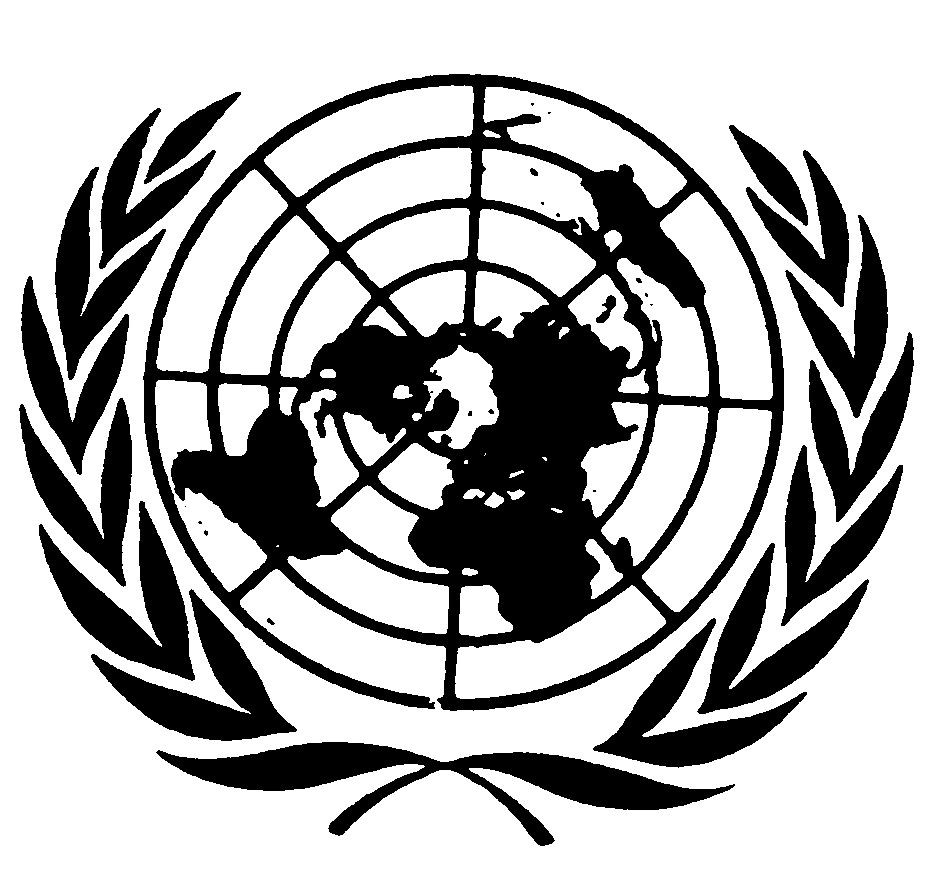 اتفاقية مناهضة التعذيب وغيره من ضروب المعاملة أو العقوبة القاسية أو اللاإنسانية أو المهينةDistr.: General27 May 2021ArabicOriginal: English